О внесении изменений в административный регламент предоставления муниципальной услуги «Отнесение земель или земельных участков в составе таких земель к определенной категории земель или перевод земель и земельных участков в составе таких земель из одной категории в другую» на территории Чунского районного муниципального образования», утвержденный постановлением администрации Чунского района от 30.06.2023 года № 165В целях урегулирования отношений, возникающих в связи с предоставлением муниципальных услуг органами местного самоуправления, в соответствии с Федеральным законом «Об организации предоставления государственных и муниципальных услуг» от 27.07.2010 года № 210-ФЗ (в ред. от 25.12.2023 года), Федеральным законом «Об общих принципах организации местного самоуправления в Российской Федерации» от 06.10.2003 года № 131-ФЗ (в ред. от 14.02.2024 года), Федеральным законом «О переводе земель или земельных участков из одной категории в другую» от 21.12.2004 года № 172-ФЗ (в ред. от 25.12.2023 года), распоряжением Правительства Российской Федерации «Об утверждении сводного перечня первоочередных государственных и муниципальных услуг, предоставляемых в электронном виде» от 17.12.2009 года № 1993-р (в ред. от 28.12.2011 года), постановлением Правительства Иркутской области «О мерах по переводу услуг в электронный вид» от 14.06.2012 года № 344 - пп (в ред. от 05.02.2024 года), постановлением администрации Чунского района «Об утверждении реестра муниципальных услуг Чунского районного муниципального образования» от 21.03.2022 года № 91, руководствуясь ст. ст. 38, 50 Устава Чунского районного муниципального образования,1. Внести в административный регламент предоставления муниципальной услуги «Отнесение земель или земельных участков в составе таких земель к определенной категории земель или перевод земель и земельных участков в составе таких земель из одной категории в другую» на территории Чунского районного муниципального образования», утвержденный постановлением администрации Чунского района от 30 июня 2023 г. № 165 (далее - административный регламент) следующие изменения:1) подпункт 2 пункта 2.11 административного регламента изложить в следующей редакции: «2. Предоставление документов и информации, в том числе подтверждающих внесение заявителем платы за предоставление муниципальной услуги, которые находятся в распоряжении органов, предоставляющих муниципальную услугу, иных государственных органов, органов местного самоуправления либо подведомственных государственным органам или органам местного самоуправления организаций, участвующих в предоставлении предусмотренных частью 1 статьи 1 Федерального закона № 210-ФЗ муниципальных услуг, в соответствии с нормативными правовыми актами Российской Федерации, нормативными правовыми актами субъектов Российской Федерации, муниципальными правовыми актами, за исключением документов, включенных в определенный частью 6 статьи 7 Федерального закона № 210-ФЗ перечень документов. Заявитель вправе предоставить указанные документы и информацию в органы, предоставляющие государственные услуги, и органы, предоставляющие муниципальные услуги, по собственной инициативе».2) дополнить пункт 2.11 административного регламента подпунктами следующего содержания: «4. Осуществление действий, в том числе согласований, необходимых для получения государственных и муниципальных услуг и связанных с обращением в иные государственные органы, органы местного самоуправления, организации, за исключением получения услуг и получения документов и информации, предоставляемых в результате предоставления таких услуг, включенных в перечни, указанные в части 1 статьи 9 Федерального закона № 210- ФЗ.5. Предоставление на бумажном носителе документов и информации, электронные образы которых были ранее заверены в соответствии с пунктом 7.2 части 1 статьи 16 Федерального закона № 210-ФЗ, за исключением случаев, если нанесение отметок на такие документы либо их изъятие является необходимым условием предоставления государственной или муниципальной услуги, и иных случаев, установленных федеральными законами.».3) в пункте 1.5 административного регламента заменить слово «заявления» на слова «ходатайства (далее – заявления)».2. В остальном постановление оставить без изменения.3. Опубликовать настоящее постановление в средствах массовой информации и разместить на официальном сайте администрации Чунского района в информационно-телекоммуникационной сети Интернет.4. Контроль исполнения настоящего постановления возложить на первого заместителя мэра Чунского района.Мэр Чунского района			                        				Н.Д. Хрычов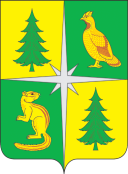 